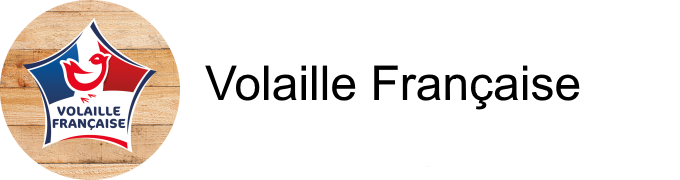 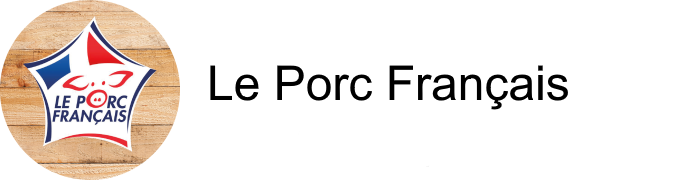 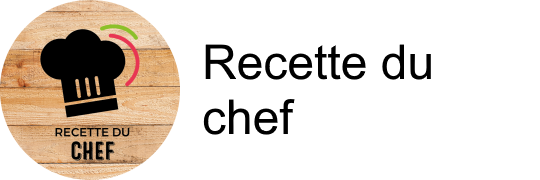 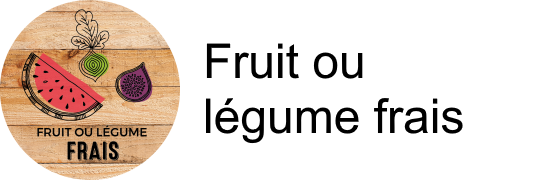 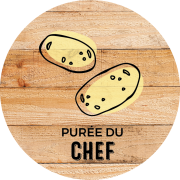 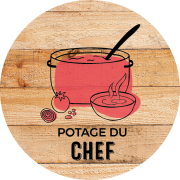 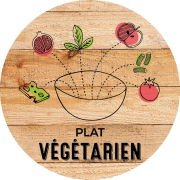 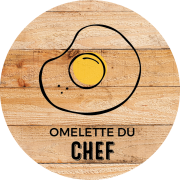 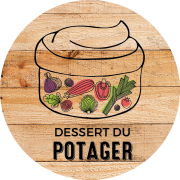 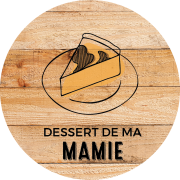 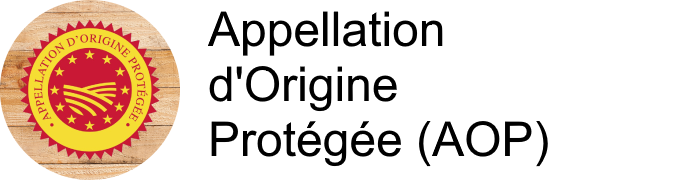 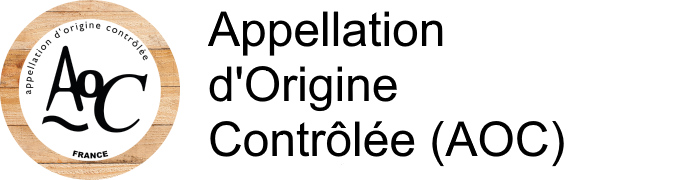 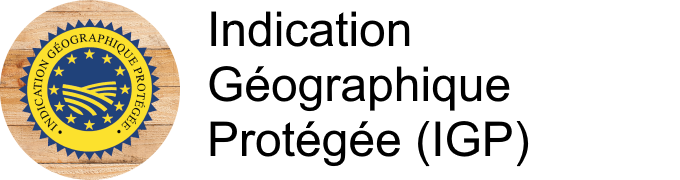 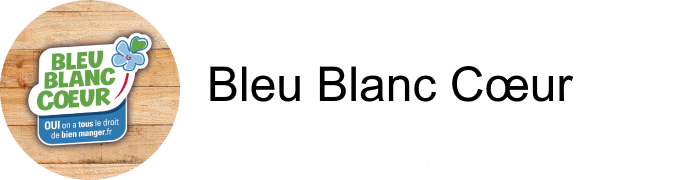 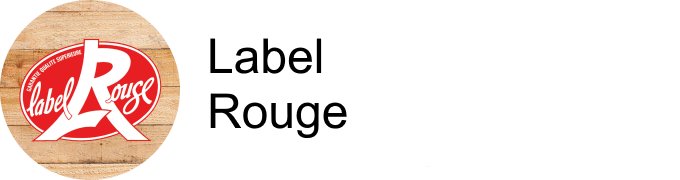 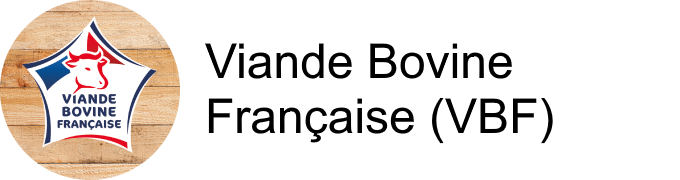 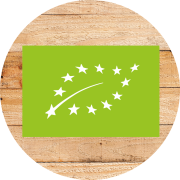 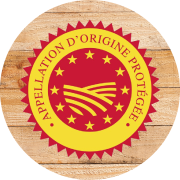 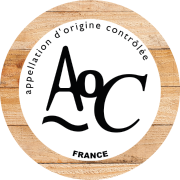 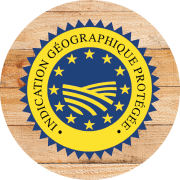 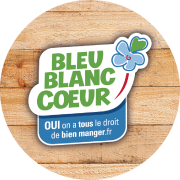 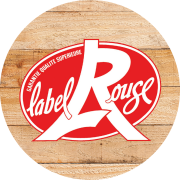 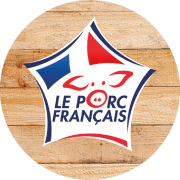 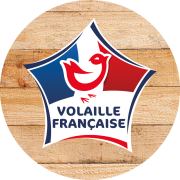 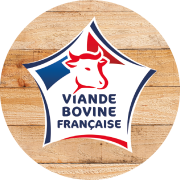 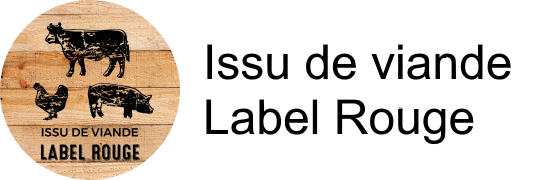 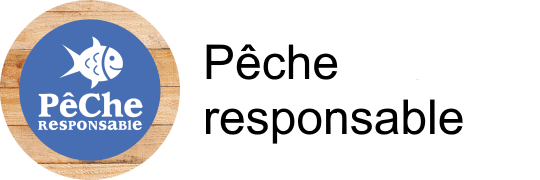 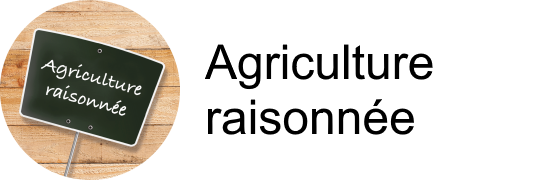 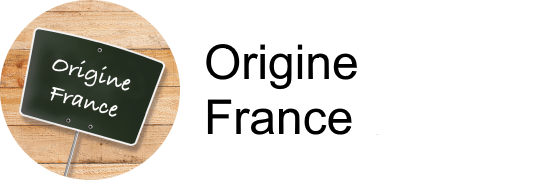 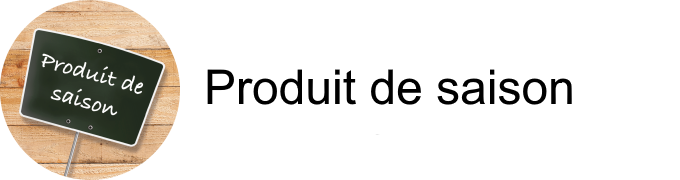 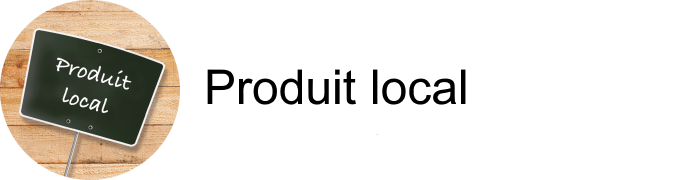 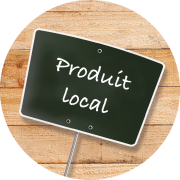 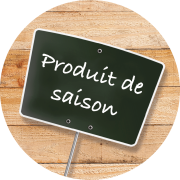 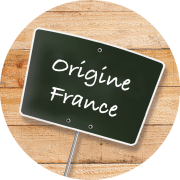 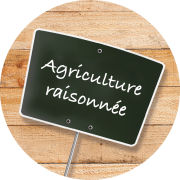 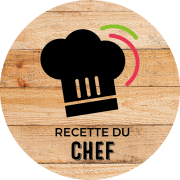 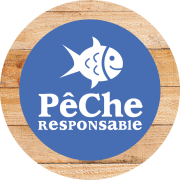 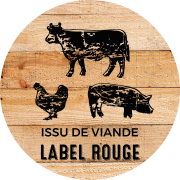 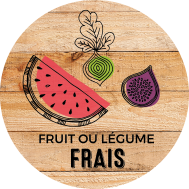 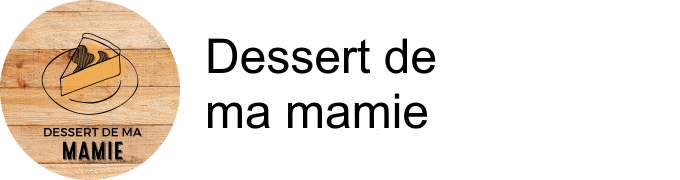 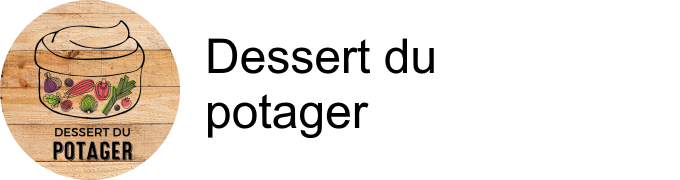 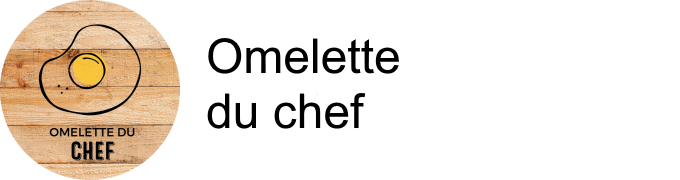 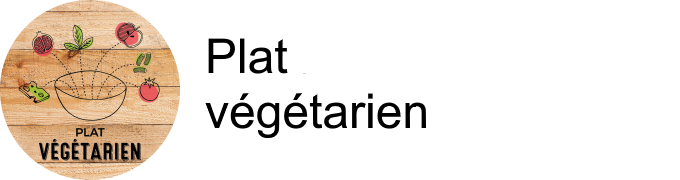 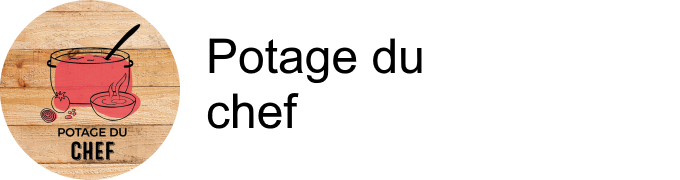 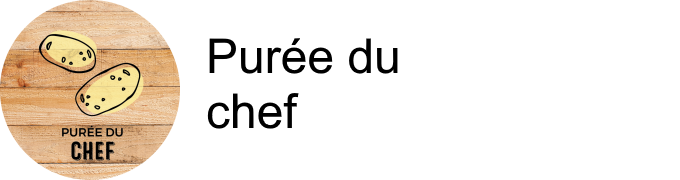 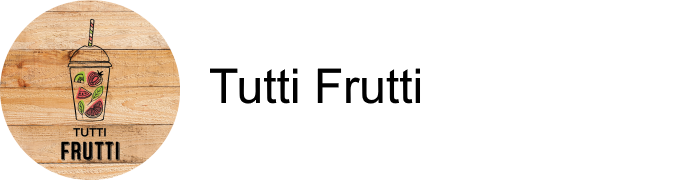 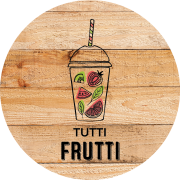 0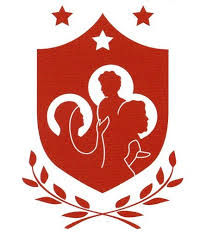 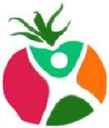 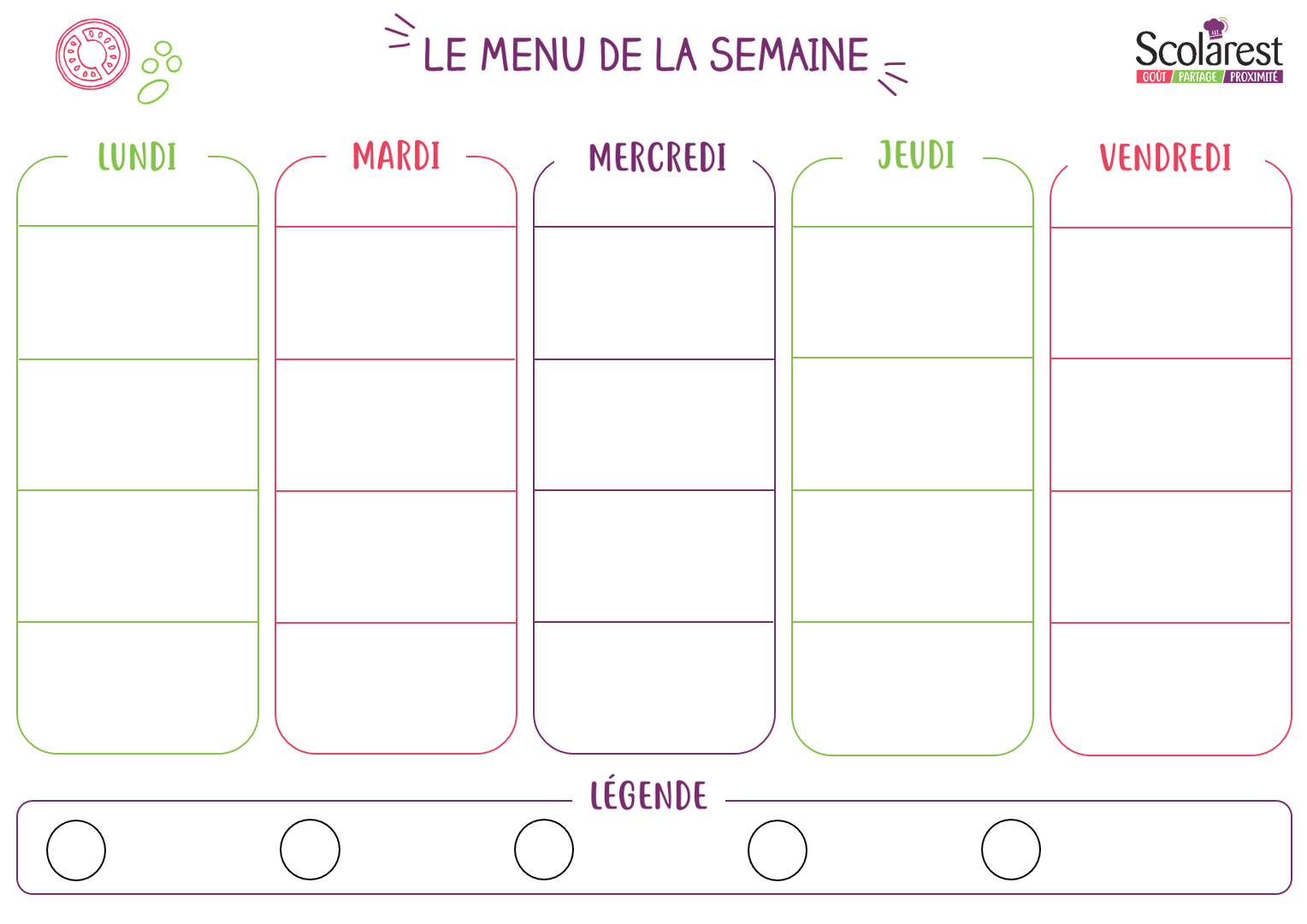 0000000000Déjeuner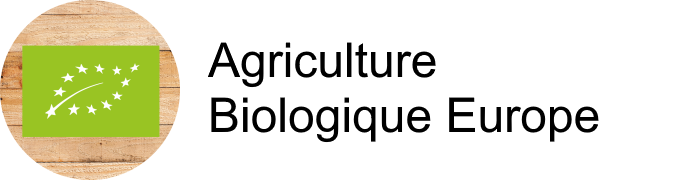 DéjeunerDéjeunerDéjeunerDéjeunerDéjeunerDéjeunerDéjeunerDéjeunerDéjeunerDéjeuner27/0928/0929/0930/0901/10Salade de riz au curcumaConcombre au fromage blancSalade batavia vinaigretteFeuilleté hot-dogTerrine de légumes émulsion de tomates Tartare de tomates mozzarellaSalade coleslawSalade batavia vinaigretteŒufs durs mayonnaiseTarte fine de tomates rôtie au thymSalade iceberg au fromage de chèvreBâtonnets de carottes crème cibouletteBetteraves vinaigretteSalade batavia vinaigretteFeuilleté façon FlamenkucheRosette et cornichonsSalade de pois chichesSalade de pâtes et surimiSalade batavia vinaigrettePizza au fromageTomates vinaigretteMerguezSemoule aux pois chichesPoêlée  d’aubergines Rôti de porcGratin de chou-fleur=Poulet yassaRiz créolePoisson meunièreHaricots verts sautésPurée de pommes de terre gratinéeMac & cheeseCarottes, ail et persilAssortiment de fromagesAssortiment de yaourts Assortiment de fromagesAssortiment de yaourtsAssortiment de fromagesAssortiment de yaourtsAssortiment de fromagesAssortiment de yaourtsAssortiment de fromagesAssortiment de yaourtsTarte aux pommesMousse au chocolat blanc pépites de chocolatCoupe belle-HélèneCorbeille de fruitsBiscuit brownie au chocolat Banane miroir tutti fruttiSalade de fruits fraisCorbeille de fruitsPoire anglaise caramelTarte au chocolatCompote de poires Yaourt velouté aux fruits mixésCorbeille de fruitsCrème vanille Cheese-cake aux fruits rougesSalade de fruits fraisCorbeille de fruitsDinerDinerDinerDinerDinerDinerDinerDinerDinerDinerDiner27/0928/0929/0930/0901/10Salade de pamplemousse aux crevettesSalade batavia vinaigretteSalade en couleur (concombre, radis, maïs, salade, croûton)Salade batavia vinaigretteQuiche lorraineSalade batavia vinaigretteSalade de lentilles aux échalotesSalade batavia vinaigretteTomate farciesRiz pilafFish & chipsFritesCourgettes à la vapeurJambon de dindeCarottes glacées au mielGratin de pomme de terre façon racletteHaché de veau au jusGratin de brocolisSemoule à la tomateAssortiment de fromagesAssortiment de yaourtsAssortiment de fromagesAssortiment de yaourtsAssortiment de fromagesAssortiment de yaourtsGouda Assortiment de fromagesAssortiment de yaourtsGâteau mœlleux au caramel et beurre saléCorbeille fruitsSmoothie bananes et fruits rouges Corbeille fruitsTarte normande Corbeille fruitsPêche coulis framboises Corbeille fruits